Министерство здравоохранения Российской федерации
ФГБУ «Эндокринологический научный центр»ПРИКАЗ.«16»  мая 2016 года	№190 «а»                                                                                                          г.МоскваО запрещении использования электронагревательных приборов в бытовых целях в зданиях, сооружениях и помещениях ФГБУ «Эндокринологический научный центр» Минздрава РоссииВ соответствии с требованиями «Правил противопожарного режима : Российской Федерации», утвержденных Постановлением Правительств; Российской Федерации от 25 апреля 2012г. №390» и в целях недопущени пожаров и сохранения материальных ценностей от огняПРИКАЗЫВАЮ:Запретить в лечебных, служебных, административных, офисных производственных и складских помещениях использование электронагревательных приборов в бытовых целях.Заместителю директора общим вопросам Мокрышевой Н.Г. и ведущем; специалисту по пожарной безопасности Фефелову А.П. по согласованию руководителями структурных подразделений Центра определить помещение в которых можно пользоваться электронагревательными приборами бытовых целях. Назначить своими распоряжениями ответственных з помещения, в которых допускается использование электронагревательны приборов в бытовых целях, оборудовав их несгораемыми подставками. Н каждое помещение оформлять специальное разрешение на пользовани электронагревательными приборами. (Приложение №1)Установить режим пользования электронагревательными приборами и запретить:а)	эксплуатировать электропровода и кабели с видимыми нарушениями изоляции;'б)	пользоваться розетками, рубильниками, другими электроустановочнымизделиями с повреждениями;в)	обертывать электролампы и светильники бумагой, тканью и другими горючими материалами,- а также эксплуатировать светильники со снятыми колпаками (рассеивателями), предусмотренными конструкцией светильника;г)	пользоваться электроутюгами, электроплитками, электрочайниками, микроволновыми печами и другими электронагревательными приборами, не имеющими устройств тепловой защиты, а также при отсутствии или неисправности терморегуляторов, предусмотренных конструкцией;д)	применять нестандартные (самодельные). электронагревательные приборы;е)	оставлять без присмотра включенными в электрическую сеть электронагревательные приборы, а также другие бытовые электроприборы, в том числе находящиеся в режиме ожидания, за исключением электроприборов, которые могут и (или) должны находиться в круглосуточном режиме работы в соответствии с инструкцией, завода- изготовителя;ж)	при проведении аварийных и других строительно-монтажных и реставрационных работ использовать временную электропроводку, включая удлинители, сетевые фильтры, не предназначенные по своим характеристикам для питания применяемых электроприборов.з)	приносить в помещение и пользоваться личными электронагревательными приборами.При обнаружении неисправной электропроводки, в том числе выключателей и розеток, работники Центра обязаны незамедлительно информировать ответственного за электрохозяйство и за противопожарное состояние помещений, исключив дальнейшую эксплуатацию неисправных приборов.Руководителям структурных подразделений и служб, ответственными за противопожарное состояние помещений усилить контроль за использованием электронагревательными приборами в бытовых целях. Обо всех случаях нарушения настоящего приказа докладывать руководителям структурных подразделений для принятия к виновным мер административного воздействия.Предупредить руководителей подразделений и служб, что они несут персональную ответственность за охрану здоровья и жизни, вверенных им людей, обеспечение надлежащего противопожарного режима в зданиях и помещениях Центра и выполнение данного приказа.Ознакомить с приказом всех сотрудников ФГБУ «ЭНЦ» Минздрава России под роспись.Ответственные: Фефелов А.П. - ведущий специалист по пожарной безопасности, заведующие подразделениями.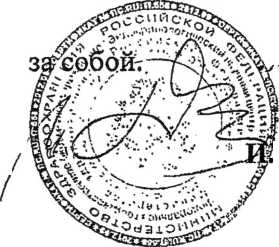 Контроль исполнения приказа оставляюДиректор ФГБУ «Эндокринологический научный центр» Минздрава России, академик                                                                             Приложение №1                                     к приказу директора Центра от 16.05.2016г	№190 «а»«УТВЕРЖДАЮ»Заместитель директора по общим вопросам ФГБУ «ЭНЦ» Минздрава РоссииН.Г. Мокрышева      	«____»_________	2016гРАЗРЕШЕНИЕ№	от	2016гна пользование электронагревательными приборами в помещениях(структурное подразделение)Место установки: корпус №	комната №Заведующий отделением 	Ведущий специалист по пожарной безопасности__________________А.П.ФефеловГлавный энергетик___________________________________________Э.В.Лепешкин                                  №№п/пНаименование, тип и мощность ЭЛ. нагревательного прибораНазначениеЧасыработыФ.И.О.ответственного за эксплуатацию эл. прибора